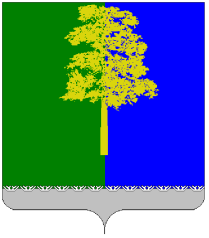 Муниципальное образование Кондинский районХанты-Мансийского автономного округа – ЮгрыАДМИНИСТРАЦИЯ КОНДИНСКОГО РАЙОНАУПРАВЛЕНИЕ ОБРАЗОВАНИЯ

ПРИКАЗ от «25» октября  2016 года                                                                                              №714пгт. МеждуреченскийОб утверждении плана мероприятийпо повышению качества образованияв общеобразовательных организацияхКондинского района на 2016 – 2017 учебный годВ целях реализации п.3.1, 3.2 плана мероприятий по повышению качества образования в общеобразовательных организациях Ханты – Мансийского автономного округа – Югры на 2015 – 2018 годы, утвержденного распоряжением Правительства Ханты – Мансийского автономного округа – Югры от 24.07.2015 №419 – рп, приказываю:1. Утвердить План мероприятий (далее План) по повышению качества образования в общеобразовательных организациях Кондинского района на 2016 – 2017 учебный  год (приложение 1).2. Руководителям общеобразовательных организаций Кондинского района:2.1. в срок до 11.11.2016 разработать и утвердить планы повышения качества образования на уровне общеобразовательной организации;2.2. в срок до 15.11.2016 направить информацию (утвержденные планы) в отдел организационно – правового обеспечения управления образования администрации Кондинского района;2.3. обеспечить исполнение мероприятий Плана в части касающейся образовательных организаций.3. Директору МКУ «ЦОФР ОУ Кондинского района» В.А. Никифорову обеспечить исполнение мероприятий Плана в части направлений деятельности учреждения.4. Контроль исполнения приказа оставляю за собой.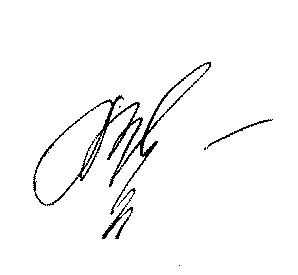 Исполняющий обязанности начальника  управления образования                                    М.А. Козлова                                           Приложение 1к приказу управления образованияадминистрации Кондинского районаот ____ октября 2016 № ____План мероприятий по повышению качества образования в общеобразовательных организациях Кондинского района на 2016 – 2017 учебный год № п/пНаименование направлений/ мероприятия программыОтветственные исполнителиСроки реализации1. Нормативно – правовое и организационное обеспечение1. Нормативно – правовое и организационное обеспечение1. Нормативно – правовое и организационное обеспечение1. Нормативно – правовое и организационное обеспечение1.1Рассмотрение вопросов повышения качества образования в общеобразовательных организациях Кондинского района на совещаниях руководителей Управление образования администрации Кондинского района2016 – 2017 учебный год (в соответствии с планом основных мероприятий управления образования)1.2.Анализ результатов учебной деятельности по итогам учебных периодов (четверти, триместра, полугодия).Управление образования администрации Кондинского района, общеобразовательные организации 2016 – 2017 учебный год (в течение 10 дней после окончания учебного периода)1.3.Мониторинг полноты и качества выполнения образовательных программ по учебным предметамОбщеобразовательные организации2016 – 2017 учебный год1.4.Проведение предметно - содержательного анализа результатов процедур независимой оценки качества образования (ВПР, региональные диагностические работы, ОГЭ, ЕГЭ - 2016 г.)Руководители РМО, общеобразовательные организации, учителя - предметникисентябрь, октябрь 2016 г.1.5.Формирование реестров затруднений обучающихся по итогам независимой оценки качества образования (ВПР, региональные диагностические работы, ЕГЭ, ОГЭ)Общеобразовательные организацииноябрь, декабрь 2016 г.1.6.Разработка и утверждение планов повышения качества образования общеобразовательных организацийОбщеобразовательные организациисентябрь, октябрь 2016 г.1.7.Анализ планов повышения качества образования общеобразовательных организацийУправление образования, МКУ «ЦОФР ОУ Кондинского района»ноябрь, декабрь 2016 г.1.8.Проведение расширенных аппаратных совещаний с руководителями общеобразовательных организаций, имеющих стабильно низкие образовательные результатыУправление образованиядекабрь 2016, февраль, май 20172. Учебно – методическое и ресурсное обеспечение2. Учебно – методическое и ресурсное обеспечение2. Учебно – методическое и ресурсное обеспечение2. Учебно – методическое и ресурсное обеспечение2.1.Создание и обеспечение деятельности районных методических объединений учителей: - математики,- русского языка и литературы, - химии и биологии, - истории и обществознания, - начальных классов, - иностранных языков- физической культуры- преподавателей – организаторов ОБЖ- педагогов дошкольного образования- библиотекарей- педагогических работников по проблеме «Развитие технического творчества и робототехники»- педагогических работников по проблеме «Обучение детей с ОВЗ»Управление образования администрации Кондинского района, МКУ «ЦОФР ОУ Кондинского района»2016 – 2017 учебный год (по отдельному плану)2.2.Учебно – методическое и ресурсное обеспечение введения федеральных государственных стандартов основного общего образования через работу постоянно действующих семинаров, РМОУправление образования администрации Кондинского района, общеобразовательные организации, МКУ «ЦОФР ОУ Кондинского района»2016 – 2017 учебный год2.3.Участие в диагностике профессиональных затруднений педагогов по учебным предметам государственной итоговой аттестации обучающихся, в том числе по заданиям, включенным в спецификацию контрольных измерительных материалов(обществознание, история, химия, информатика и ИКТ)Общеобразовательные организацииоктябрь - ноябрь 2016 года2.4.Анализ результатов диагностики профессиональных затруднений педагогов по учебным предметам, реализация методических рекомендацийМКУ «ЦОФР ОУ Кондинского района», общеобразовательные организации2016 – 2017 учебный год2.5.Организация наставничества, проведение мастер-классов, семинаров для молодых педагогов, по итогам диагностических процедур, педагогов, испытывающих затруднения в профессиональной деятельностиМКУ «ЦОФР ОУ Кондинского района», общеобразовательные организации2016 – 2017 учебный год2.6.Повышение квалификации педагогических работников через:- курсовую подготовку;- участие в работе вебинаров, видеоконференций;- участие в работе РМО, школьных методических объединений;- участие в конкурсах и проектах;- самообразованиеОбщеобразовательные организации МКУ «ЦОФР ОУ Кондинского района»2016 – 2017 учебный год2.7.Выявление и диссеминация опыта работы педагогов, имеющих стабильно высокие результаты преподавания по учебным предметамМКУ «ЦОФР ОУ Кондинского района», общеобразовательные организации2016 – 2017 учебный год2.8.Проведение мастер-классов педагогами, имеющими стабильно высокие результаты преподавания по учебным предметам (во время проведения заседаний РМО)МКУ «ЦОФР ОУ Кондинского района», общеобразовательные организации2016 – 2017 учебный год, в соответствии с планом работы РМО 2.9.Участие коллегиальных органов общественного управления в мероприятиях, направленных на повышение качества образования на всех уровнях (оценочные процедуры, педагогические советы, родительские собрания и т.д.)Управление образования администрации Кондинского района, общеобразовательные организации2016 – 2017 учебный год2.10.Обобщение и анализ достигнутых результатов по повышению качества образования, публикация основных результатов, выработка предложений, рекомендаций, корректировка планов повышения качества образования через публичный доклад, работу со СМИ, сборники статистических данных и др.)Управление образования администрации Кондинского района, МКУ «ЦОФР ОУ Кондинского района», общеобразовательные организацииоктябрь 2016, январь 2017, июль – август 20172.11.Внедрение в деятельность общеобразовательных организаций систем дистанционного обучения и Web-приложенийМКУ «ЦОФР ОУ Кондинского района», общеобразовательные организации2016 – 2017 учебный год2.12.Участие общеобразовательных организаций в дистанционной подготовке учащихся к ОГЭ и ЕГЭ («Орфо – 9» и др.)Общеобразовательные организации2016 – 2017 учебный год2.13.Проведение единого педагогического совета «Формирование универсальных учебных действий обучающихся»Управление образования администрации Кондинского района, МКУ «ЦОФР ОУ Кондинского района», общеобразовательные организациидекабрь 2016 г.2.14.Работа районной предметной интеллектуальной школы «Погружение» (работа с обучающимися высоких учебных возможностей по обязательным предметам ГИА «русский язык», «математика», предметам по выбору)Управление образования администрации Кондинского района, МКУ «ЦОФР ОУ Кондинского района», общеобразовательные организацииянварь-февраль 2017 года2.15.Сопровождение процесса адаптации обучающихся 1-х, 5-х, 10-х классов к новым условиям обучения Общеобразовательные организации1 полугодие 2016 – 2017 учебного года2.16.Внедрение эффективных форм и методов работы с детьми «группы риска» по преодолению затруднений в освоении образовательных программ (изучение индивидуальных способностей обучающихся, их индивидуальных потребностей, организация учета индивидуальных достижений слабоуспевающих учеников, организация мониторинга качества знаний учащихся, организация индивидуального консультирования обучающихся, в том числе дистанционного, формирование групп взаимопомощи, работа с родителями учащихся и т.д.)Общеобразовательные организации, МКУ «ЦОФР ОУ Кондинского района»2016 – 2017 учебный год2.17.Организация психолого – педагогического сопровождения подготовки выпускников 9, 11 (12) классов к государственной итоговой аттестацииОбщеобразовательные организации2016 – 2017 учебный год2.18.Организация психолого – педагогического сопровождения обучающихся с ОВЗ, низкой учебной мотивацией Общеобразовательные организации2016 – 2017 учебный год2.19.Посещение уроков в 9-х – 11-х классах с целью оказания помощи учителям при подготовке учащихся к итоговой аттестацииОбщеобразовательные организации2016 – 2017 учебный год3. Обеспечение повышения кадрового потенциала3. Обеспечение повышения кадрового потенциала3. Обеспечение повышения кадрового потенциала3. Обеспечение повышения кадрового потенциала3.1.Координация деятельности по формированию заявки на проведение курсов повышения образования педагогических работников общеобразовательных организаций с учетом  обобщенных результатов аттестации педагогическим кадров и выявленных профессиональных затрудненийМКУ «ЦОФР ОУ Кондинского района», общеобразовательные организациисентябрь-ноябрь 2016 года3.2.Координация заявок педагогов на курсы повышения квалификации в системе АСУПКМКУ «ЦОФР ОУ Кондинского района», общеобразовательные организации2016 – 2017 учебный год3.3.Координация деятельности образовательных организаций по обучению педагогических работников по выбранным программам повышения квалификацииУправление образования администрации Кондинского района, МКУ «ЦОФР ОУ Кондинского района», общеобразовательные организации2016 – 2017 учебный год3.4.Мониторинг результативности повышения квалификации педагогических работников общеобразовательных организацийОбщеобразовательные организации, МКУ «ЦОФР ОУ Кондинского района»2016 – 2017 учебный год3.5.Координация деятельности заместителей руководителей общеобразовательных организаций по учебной работе по вопросам повышения качества образованияУправление образования администрации Кондинского района, МКУ «ЦОФР ОУ Кондинского района»2016 – 2017 учебный год4. Участие в проведении оценочных процедур в образовании4. Участие в проведении оценочных процедур в образовании4. Участие в проведении оценочных процедур в образовании4. Участие в проведении оценочных процедур в образовании4.1.Участие в проведении независимых процедур качества образования:- государственная итоговая аттестация обучающихся 9,11(12) классов;- национальные исследования качества образования (НИКО) 5,8,9 классов;- всероссийские проверочные работы (ВПР) в 4,5,11 классахОбщеобразовательные организацииВ соответствии с установленными сроками4.2.Сопровождение проведения независимых оценочных процедур качества образованияУправление образования администрации Кондинского района, МКУ «ЦОФР ОУ Кондинского района»2016 – 2017 учебный год4.3.Участие в проведении региональных проверочных работ по учебным предметам основного общего и среднего общего образованияУправление образования администрации Кондинского района, МКУ «ЦОФР ОУ Кондинского района», общеобразовательные организацииВ соответствии с установленными сроками4.4.Организация и проведение муниципальных репетиционных экзаменов в форме ОГЭ и ЕГЭ по обязательным учебным предметам (русский язык и математика) Управление образования администрации Кондинского районафевраль - март 2017 года4.5.Анализ результатов муниципальных репетиционных экзаменов в форме ОГЭ и ЕГЭ по обязательным учебным предметам (русский язык и математика)Управление образования администрации Кондинского района, руководители РМО учителей русского языка и математикифевраль - март 2017 года5. Проведение мероприятий по профилактике нарушений в сфере законодательства5. Проведение мероприятий по профилактике нарушений в сфере законодательства5. Проведение мероприятий по профилактике нарушений в сфере законодательства5. Проведение мероприятий по профилактике нарушений в сфере законодательства5.1.Обеспечение устранения и профилактика нарушений законодательства в сфере образования в общеобразовательных организациях Кондинского районаУправление образования администрации Кондинского района, общеобразовательные организации2016 – 2017 учебный год5.2.Рассмотрение на совещаниях вопросов о соблюдении требований законодательства об образованииУправление образования администрации Кондинского района2016 – 2017 учебный год5.3.Обеспечение своевременного информирования родителей (законных представителей) обучающихся по вопросам реализации образовательных программ, в том числе через стационарные школьные стенды, официальные сайты общеобразовательных организацийОбщеобразовательные организации2016 – 2017 учебный год6. Материально – техническое обеспечение6. Материально – техническое обеспечение6. Материально – техническое обеспечение6. Материально – техническое обеспечение6.1.Обеспечение материально-технических условий реализации ООП ООО согласно требованиям ФГОС ООО, в том числе специальных условий для образования и психолого-педагогического сопровождения детей с ОВЗ в соответствии с ФГОС НОО и ФГОС ООООбщеобразовательные организации2016 – 2017 учебный год6.2.Организация работы по комплектованию библиотечных фондов общеобразовательных организаций учебной литературой и электронными образовательными ресурсами в соответствии с федеральным перечнем учебников, рекомендованных к использованию при реализации имеющих государственную аккредитацию образовательных программ начального общего, основного общего, среднего общего образованияУправление образования администрации Кондинского района, общеобразовательные организации2016 – 2017 учебный год6.3.Приобретение оборудования и программного обеспечения для организации дистанционного образованияОбщеобразовательные организации2016 – 2017 учебный год